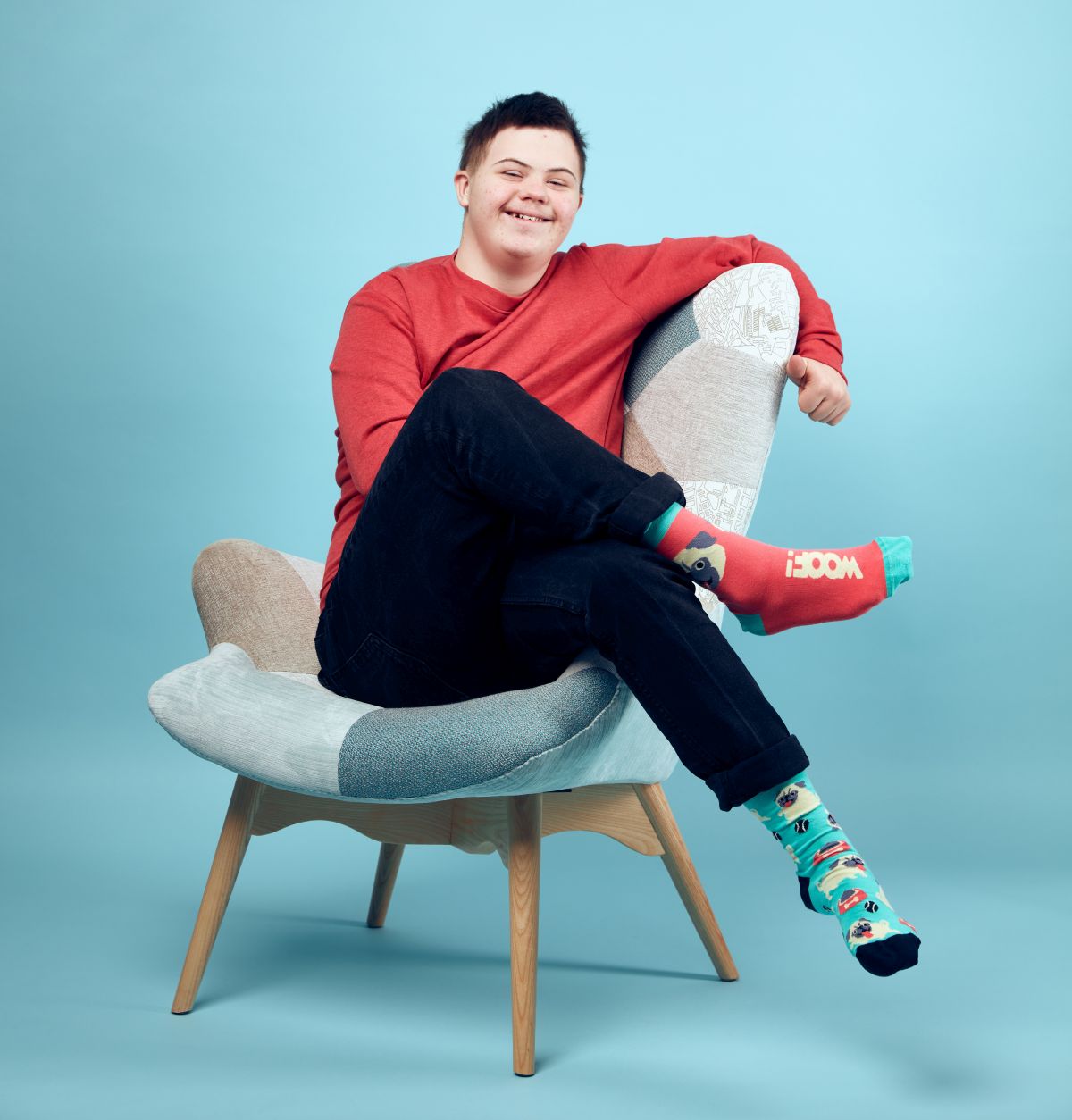 Warum Socken?Verschiedene Socken wurden zum Symbol des Welt-Down-Syndrom-Tages, weil das Chromosom die Form einer Socke hat.

Das Datum des 21. März ist ebenfalls symbolisch, da Menschen mit Down-Syndrom ein zusätzliches Chromosom Nummer 21 haben. Sie haben drei statt zwei. Diese genetische Störung wird daher auch Trisomie 21 genannt.

Obwohl sie etwas Besonderes haben, geben sie nicht damit an!